13 января мы с педагогами ДОУ решили показать детям представление «Дед Мороз и Компания».Сценарий мы продумали и написали сами и вот, что из этого получилось.Сценарий Новогоднего представленияСнегурочка выходит на сцену со зверями, оглядывается, не находит кого-то. Спрашивает ребят:Здравствуйте, ребятишки, девчонки и мальчишки!Трудно к вам мы добирались, и чуть-чуть не потерялись!А вот Дед Мороз отстал, заблудился и пропал.Нужно нам его позвать, чтобы праздник наш начать!Хором крикнуть всем пора!-Дед Мороз! Приди сюда!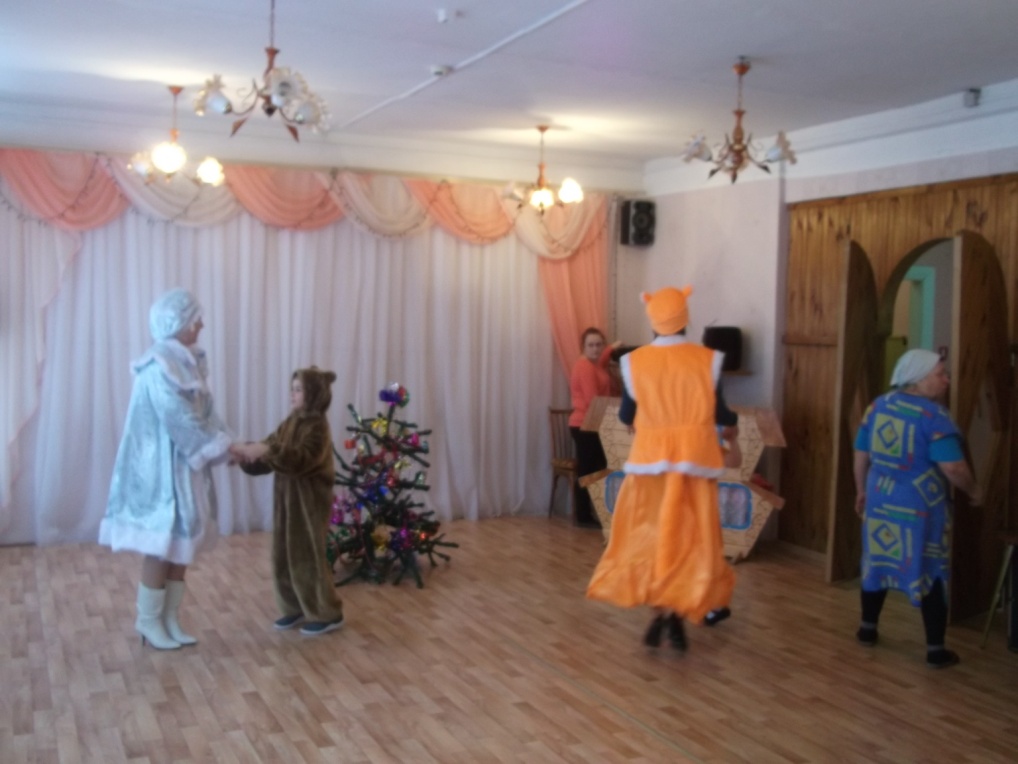 Входит Дед Мороз: 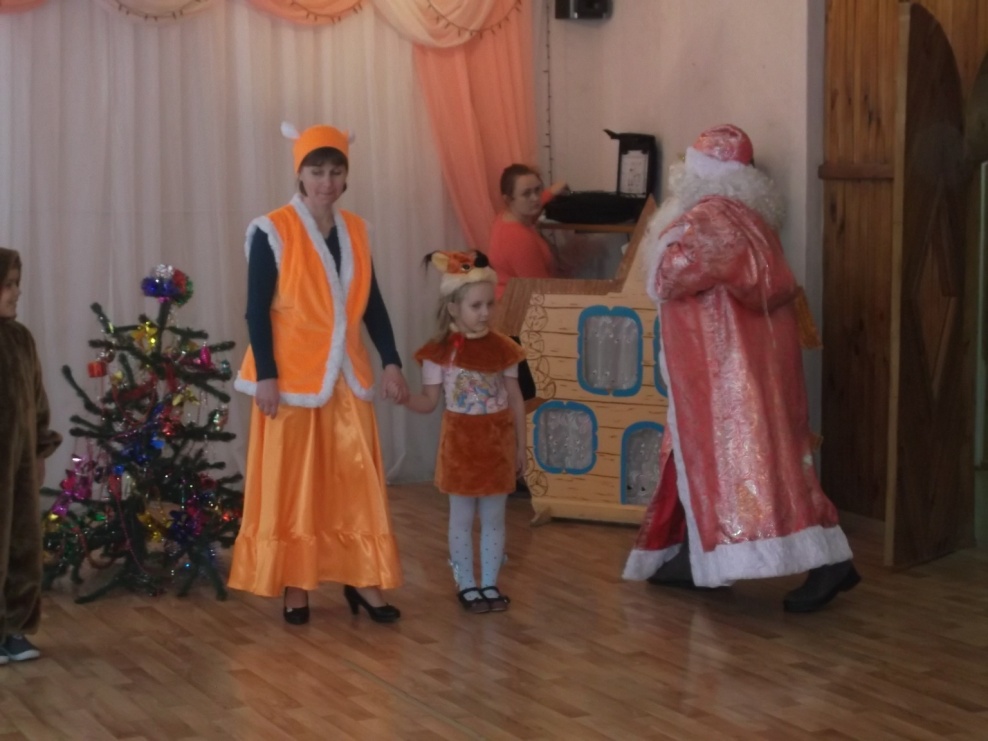 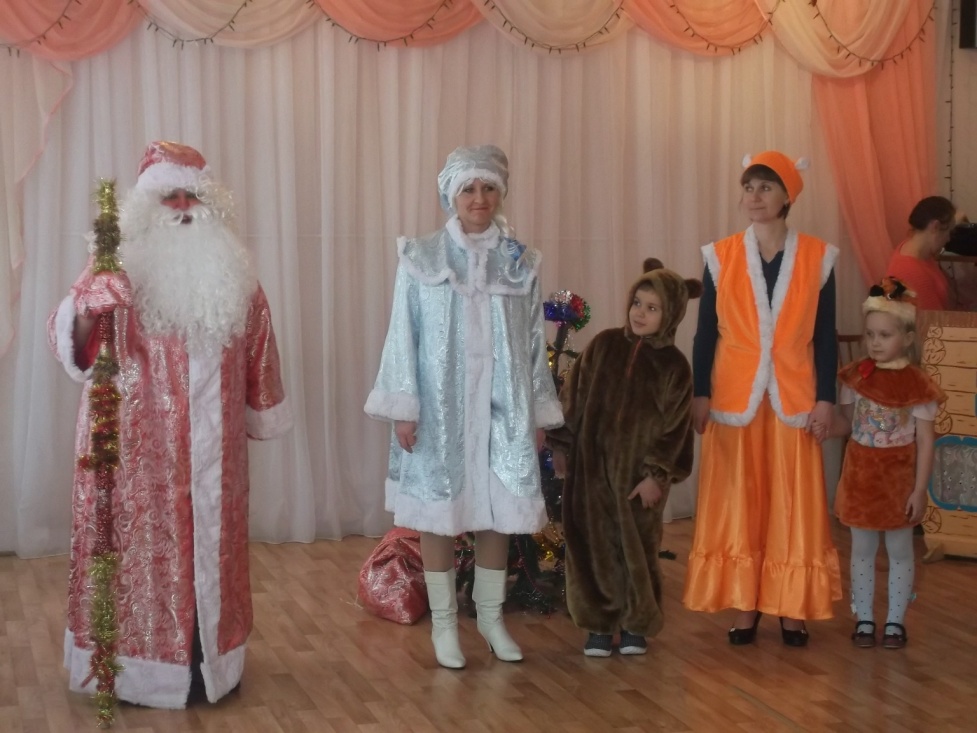 Я веселый Дед Мороз!У меня картошкой нос.К вам пришел я из детсада,Там всегда, друзья, мне радыИз детсада первого,Где дети все примерныеЗдесь со мной мои друзья,Вам представить рад их я!Звуки метели со скрипом … Входит Снеговик за ним Снежная Королева  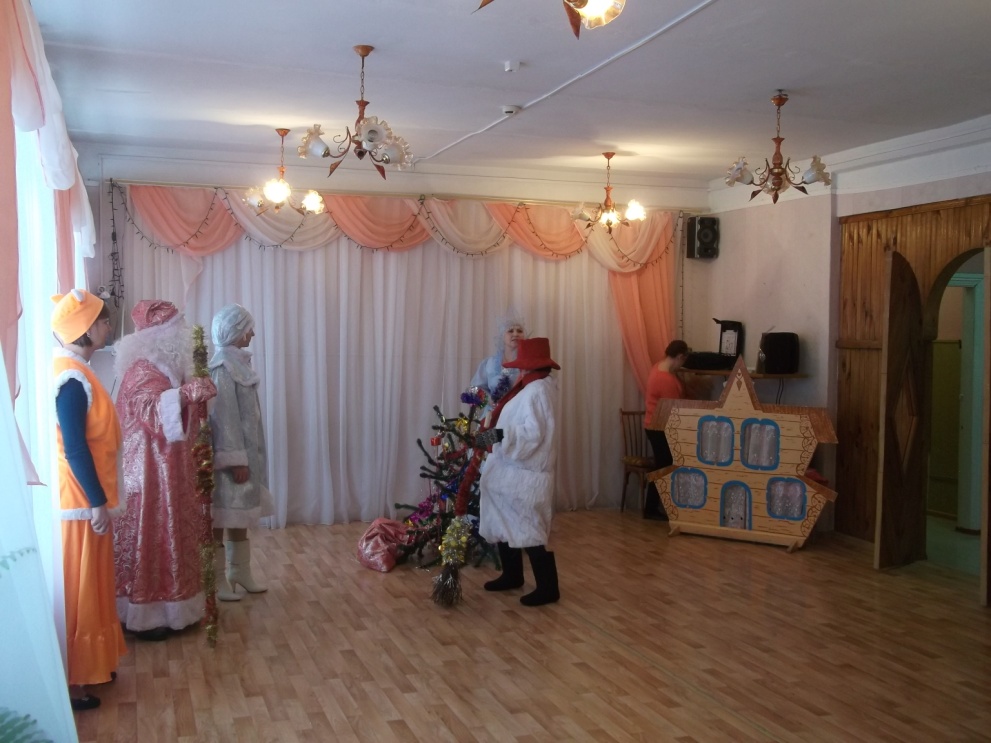 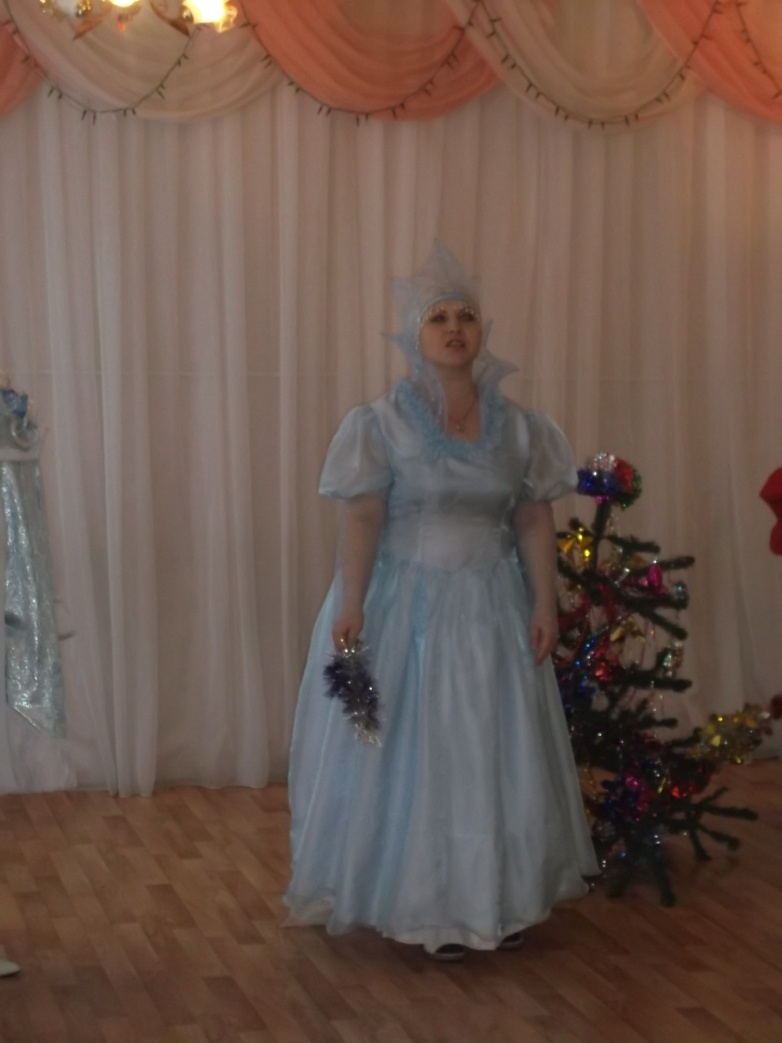 Снежная Королева: Я к вам пришла из зимней сказки. Я вся из снега, серебра.      В замке снежной королевы стены изо льда.   Не шумят в саду деревья, не журчит вода.  Всё спокойно в замке белом – блеск и тишина.  В зале тронном королевой я сижу одна. Замело пути – дороги к замку не пройти. Только бури и сугробы видно на пути.   Лишь Снеговик, мой верный друг. Слегка украсит мой досуг.Снеговик: Я веселый снеговик, к снегу, к холоду привык!Дед Мороз: Здравствуйте, я вас узнал, встретить вас не ожидал…Снегурочка: Как прекрасна королева!Глаз не отвести!Снеговик: Красивее в свете целом девы не найти!Но в груди не бьется сердце-Лишь кусочек льдаНе любило, не болелоСердце никогда!Снегурочка: Что ж заставит сердце биться,В ледяной груди?Дед Мороз: Нужно к детям обратиться,Пусть помогут нам они!Ну-ка, дети, не ленись!На разминку становись!Снеговик: Все движенья повторяем!Сердце снежное оттаем!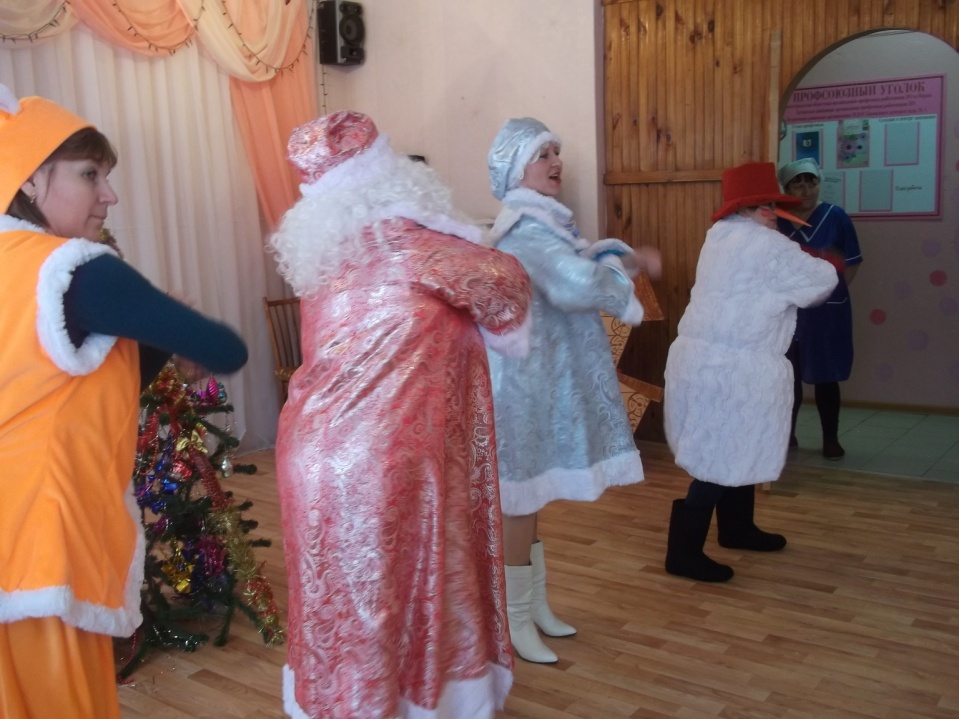 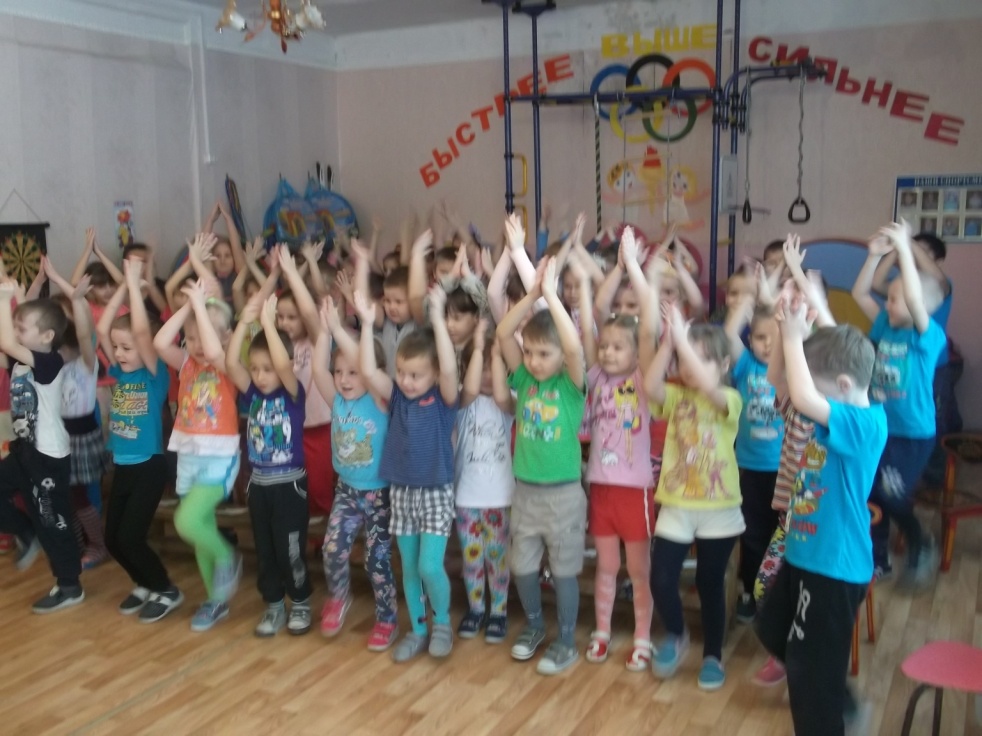 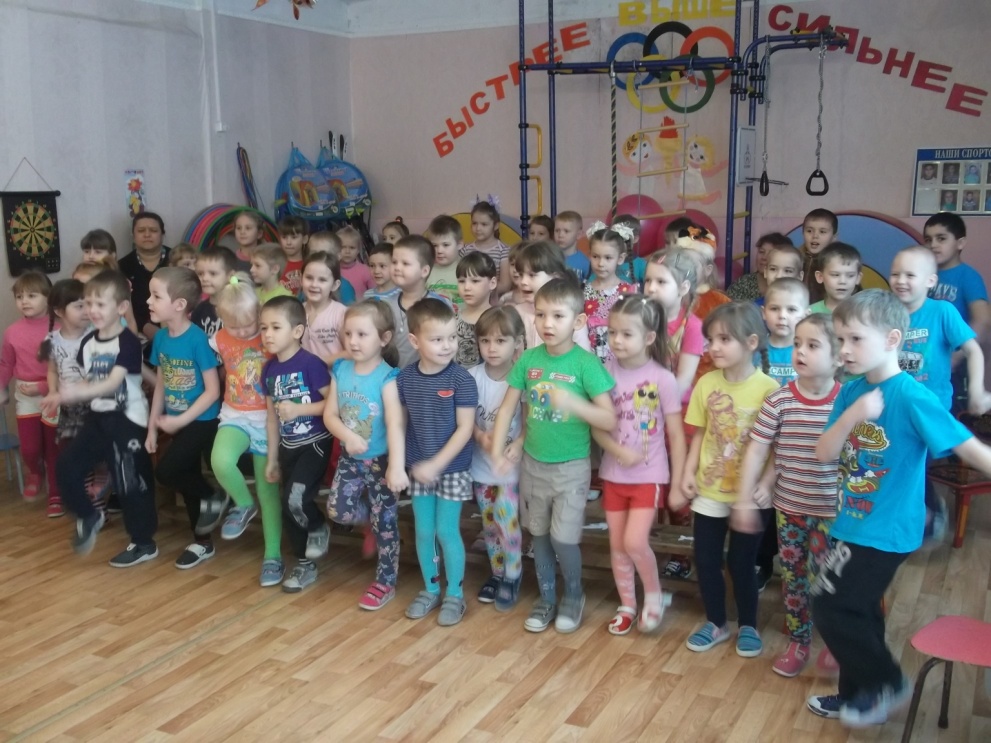 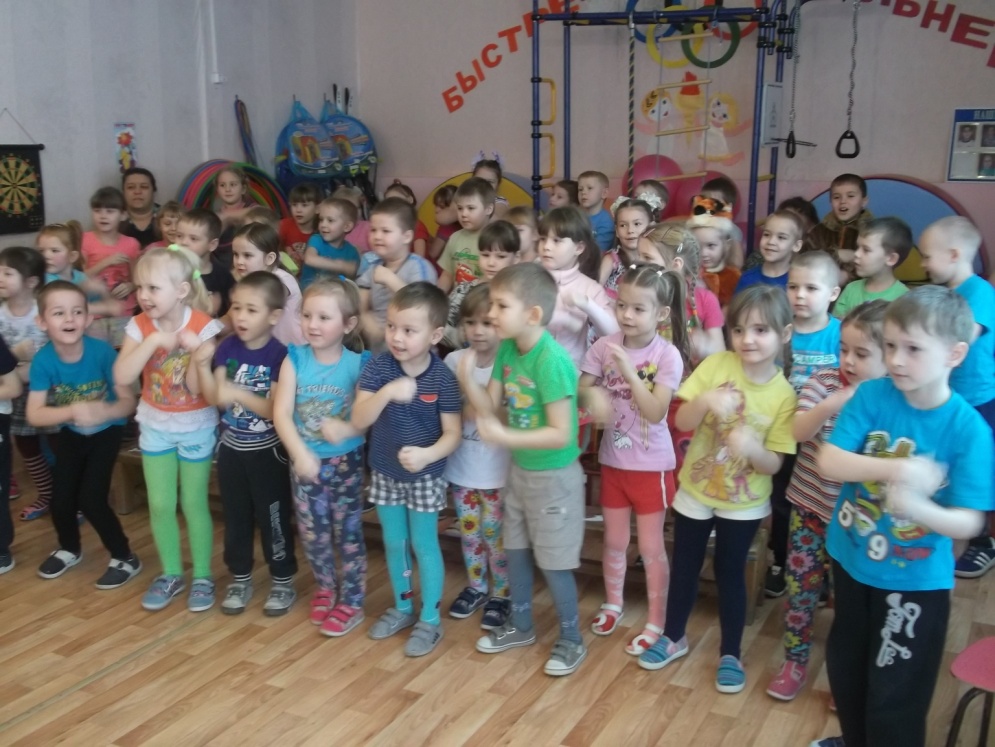 Дед Мороз: Зря, ребята, веселились!Тепло в сердце не вселилось!Снегурочка: Что же делать, как нам быть?Как же сердце растопить?Снеговик:Вот ребятки вам снежки,Ох, холодные они!Их мы дружно побросаем,Сердце девы мы оттаем!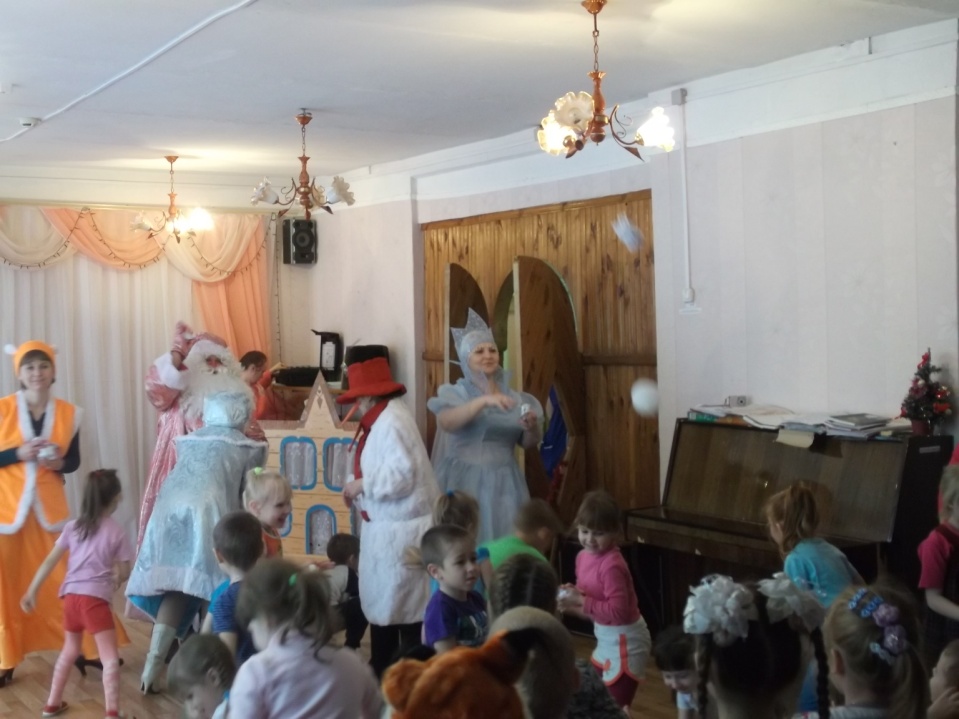 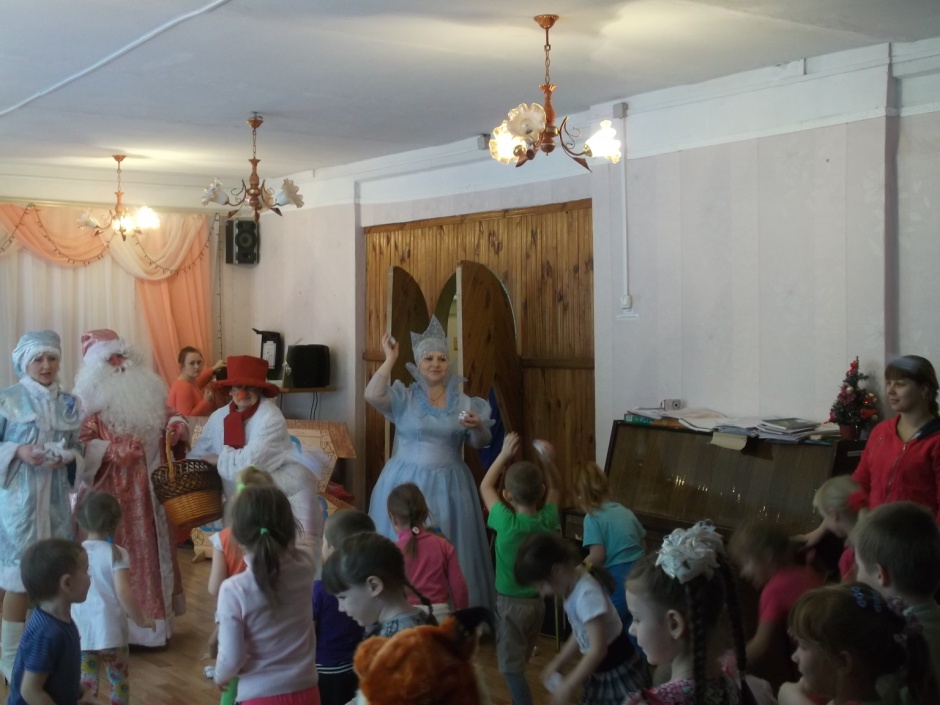 Снежная королева: Ой, как сильно бьется сердце у меня в груди!Лучше вас на целом свете друзей мне не найти!Как мне хочется сегодня вас всех удивить,И за теплое сердечко отблагодарить!Дед Мороз: А тебе я помогу, ребятишек удивлю!Снегурочка: Сегодня добрый Дед Мороз,Три мешочка нам принес!Один мешочек радости,Второй со смехом,А третий вот с успехом!Дед Мороз: Я дарю вам этот смех!(Снеговик берет мешок со смехом и вытряхивает)Дед мороз: Пусть вас ждет, друзья, успех!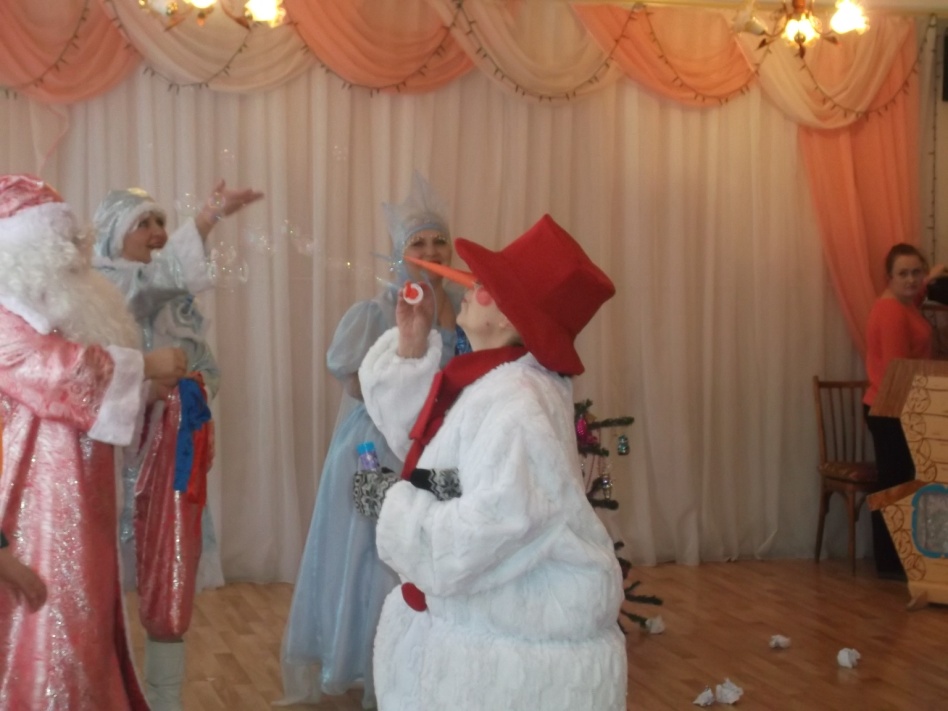 Снеговик берет мешок с успехом и вытряхиваетДед Мороз: Радость мы на всех разделим!Угощение конфетами..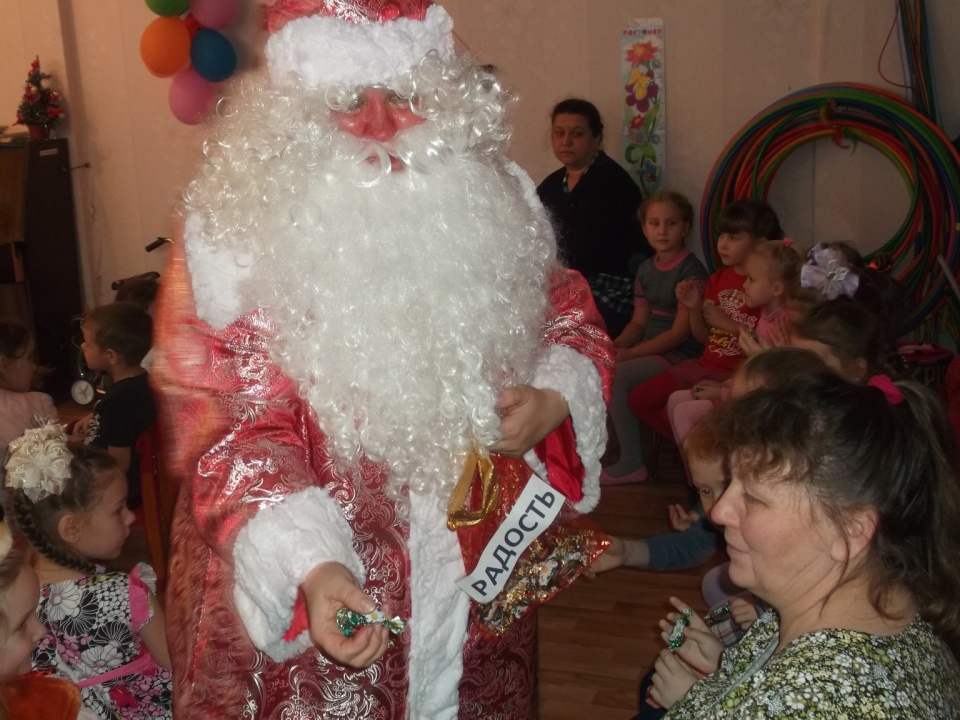 Дед Мороз: А теперь пора прощаться, Все: Всем нам в сказку возвращаться!!!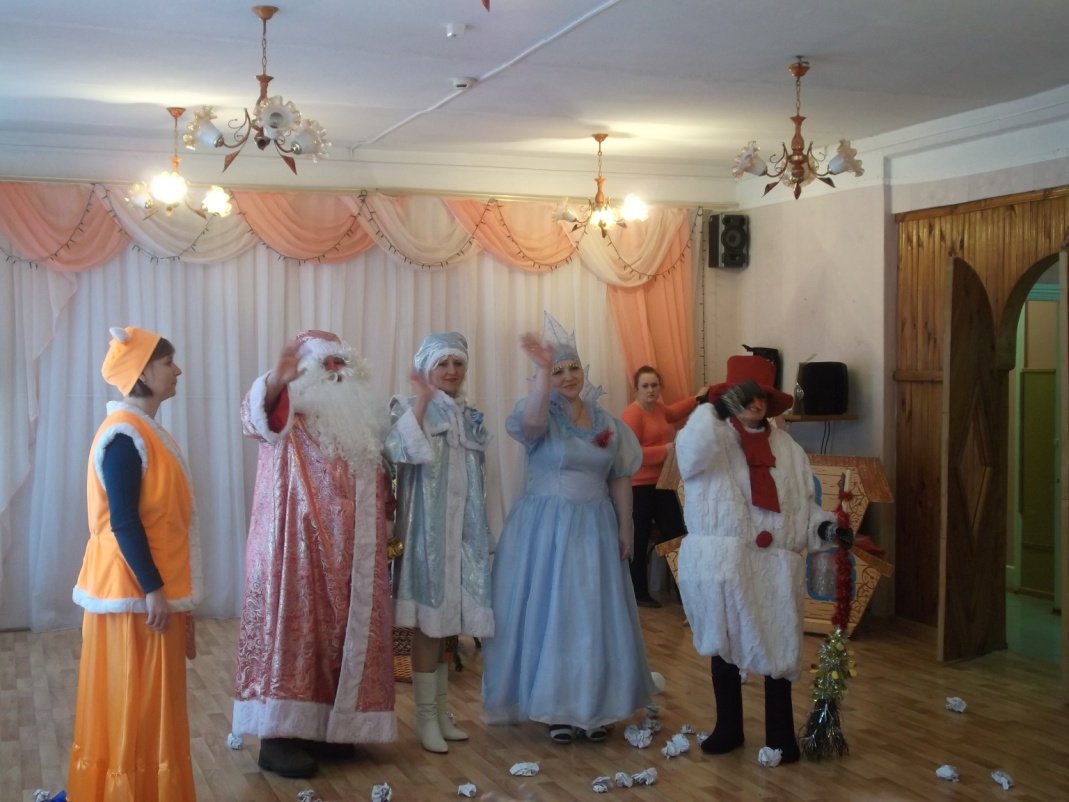 